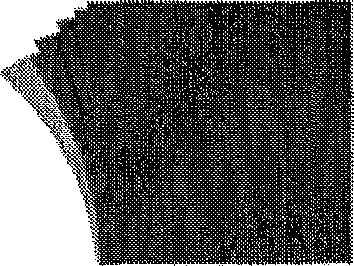 I.S. FERRO ALCAMO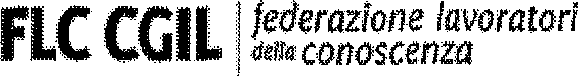 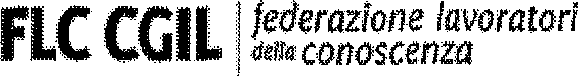 ITET CARUSO ALCAMOLICEO ALLMAYER ALCAMOIC BAGOLINO ALCAMO IC MIRABELLA ALCAMOIC NAVARRA ALCAMOIC ROCCA ALCAMOCGILIl sindacato di chi lavora, di chi ha perso il lavoro, di chi lo cerca,di chi lo vuole difendere.Trapani 13/10/2022AI DIRIGENTI SCOLASTICI:IS MATTARELLA CASTELLAMMARE DEL GOLFOIC PASCOLI CASTELLAMMARE DEL GOLFOIC VIVONA CALATAFIMIIC PITRE’ CASTELLAMMARE DEL GOLFOOggetto:	- 5º congresso Federazione dei Lavoratori della Conoscenza CGIL- Assemblea congressuale di base iscritti FLC CGILA norma del CCNL attualmente  vigente del settore istruzione, è convocata l’assemblea di tutto il personale Docente, ATA e Dirigente Scolastico, in orario di servizio, dalle ore 11.30 alle ore 14.30 di giovedì 20 ottobre 2022, presso i locali deI1’ITET G. CARUSO in Via Kennedy di AlcamoOrdine del giornoSituazione politico sindacaleAdempimenti congressuali CGILIn rappresentanza della scrivente organizzazione sindacale parteciperà la segreteria provinciale e/o dirigenti sindacali della FLC CGIL.I Sig.ri Dirigenti Scolastici in indirizzo sono invitati a portare la presente convocazione a conoscenza d tutto il personale e di predisporre gli opportuni adempimenti, al fine di consentirne la partecipazione.In particolare, ai sensi dell’art. 3 comma 5 del CCIR 21/09/04 (che fissa 1’orario convenzionale per tutte le scuole interessate dalle 8,30/13,30), di predisporre il turno unico antimeridiano, per tutte le classi e sezioni, per dare a tutto il personale la possibilità di partecipare.Si precisa che, a norma dell’art. 23 commi 7 e 8 C.C.N.L. 2016/2018, la presente convocazione oltre ad essere affissa all’albo dovrà essere oggetto di avviso, a tutto il personale docente ed ATA in servizio nella scuola, mediante circolare internaDistinti saluti                                                        Segretaria Generale FLC Trapani                                                                                    Grazia Fiorella Borgesi         